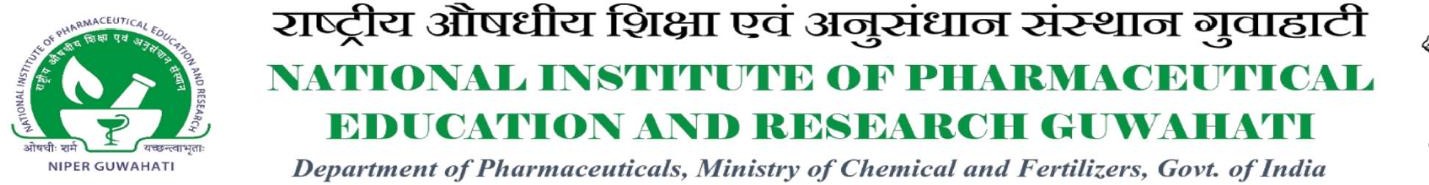 APPLICATION FOR THE POSITION OF ASSISTANT PROFESSOR (BIOPHARMACEUTICALS)GENERAL INFORMATIONEDUCATIONAL QUALIFICATIONSDETAILS OF EXPERIENCERESEARCH & DEVELOPMENTREFEREE/REFERENCES (Two)          DECLARATION        I hereby declare that I have read and understood the instructions and particulars supplied to me and         that all the entries in this form are true to the best of my knowledge and belief. If selected for         interview, I promise to abide by the rules and regulations of the Institute. I also understand that          I shall have to produce originals and self attested copies of all supporting documents at the time of         interview.Date :                                                                                              Signature                                                                                                         Name : NAMEGENDERDATE OF BIRTHCONTACT NO.CONTACT MAIL IDNOMINATION (SELF / BY EXPERT)DegreeSchool/College/InstituteBoard/UniversitySubject%/CGPA/CPIPASSING YEARClass XClass XIIBachelor Degree or equivalentPost Graduation or equivalentPh.D DETAILSPh.D DETAILSPh.D DETAILSPh.D DETAILSPh.D DETAILSPh.D DETAILSThesis TitleSupervisor NameInstituteRegistration DateSubmission DateAward DateORGANIZATION /INSTITUTEPOSITION HELDTYPE OF WORKSTART DATEEND DATEANNUAL CTC/PRESENT PAYTotal No. of PG Projects GuidedTotal No. of PG Projects GuidedTotal No. of PatentsTotal No. of PatentsTotal No. of PatentsNumber of PhD Thesis GuidedNumber of PhD Thesis GuidedNumber of PhD Thesis GuidedNumber of PhD Thesis GuidedNumber of PhD Thesis GuidedNumber of PhD Thesis GuidedNumber of PhD Thesis GuidedNumber of PhD Thesis GuidedNumber of PhD Thesis GuidedNumber of PhD Thesis GuidedNumber of PhD Thesis GuidedNumber of PhD Thesis GuidedNumber of PhD Thesis GuidedSupervisorSupervisorSupervisorSupervisorSupervisorCo-SupervisorCo-SupervisorCo-SupervisorCo-SupervisorCo-SupervisorCo-SupervisorCo-SupervisorCo-SupervisorCompletedSubmittedSubmittedSubmittedOn-goingCompletedCompletedCompletedCompletedSubmittedSubmittedSubmittedOn-goingNumber of ProjectsNumber of ProjectsNumber of ProjectsNumber of ProjectsNumber of ProjectsNumber of ProjectsNumber of ProjectsNumber of ProjectsNumber of ProjectsNumber of ProjectsNumber of ProjectsNumber of ProjectsNumber of ProjectsPIPIPIPIPIPICo-PICo-PICo-PICo-PICo-PICo-PICo-PICompletedOn-goingOn-goingConsultancyConsultancyConsultancyCompletedCompletedOn-goingOn-goingOn-goingConsultancyConsultancyPublicationPublicationPublicationPublicationPublicationPublicationName of the journalTitle of the research paperLatest Impact FactorVolumeYear of PublicationAuthorIn Journals(Referred)In Journals(Referred)In Journals(Referred)In Journals(Referred)Book Published/Book ChapterBook Published/Book ChapterTechnical ReportsNationalNationalInternationalInternationalIn ConferencesIn ConferencesIn ConferencesIn ConferencesIn ConferencesIn ConferencesIn ConferencesReferredReferredReferredUn-ReferredUn-ReferredUn-ReferredUn-ReferredNationalInternationalInternationalNationalNationalInternationalInternationalAwards & AchievementsAwards & AchievementsAwards & AchievementsAwards & AchievementsTotal No. of AwardsRemarksTotal No. of AchievementsRemarksNAMEOCCUPATIONMAIL – IDCONTACT No.